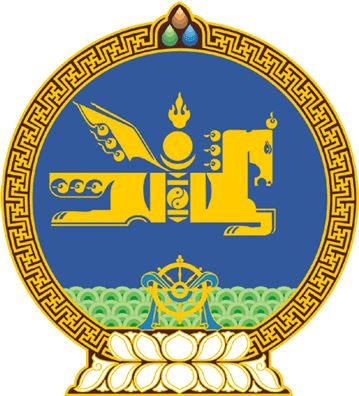 МОНГОЛ УЛСЫН ИХ ХУРЛЫНТОГТООЛ2019 оны 05 сарын 09 өдөр     		            Дугаар 46                     Төрийн ордон, Улаанбаатар хотМонгол Улсын Ерөнхий аудиторыгтомилох тухайТөрийн аудитын тухай хуулийн 13 дугаар зүйлийн 13.1 дэх хэсэг, Монгол Улсын Их Хурлын тухай хуулийн 11 дүгээр зүйлийн 11.1.16 дахь заалт, Монгол Улсын Их Хурлын чуулганы хуралдааны дэгийн тухай хуулийн 45 дугаар зүйлийн 45.2 дахь хэсгийг үндэслэн Монгол Улсын Их Хурлаас ТОГТООХ нь:1.Монгол Улсын Ерөнхий аудитораар Доржсүрэнгийн Занданбатыг томилсугай. 2.Энэ тогтоолыг 2019 оны 05 дугаар сарын 09-ний өдрөөс эхлэн дагаж мөрдсүгэй.   	МОНГОЛ УЛСЫН 	ИХ ХУРЛЫН ДАРГА				  Г.ЗАНДАНШАТАР 